Kosovo Accreditation Agency (KAA) presents the activities of the KAA for 2021 and the KAA Strategy 2021-2025.The meeting will be held at the Sirius Hotel in Prishtina, on Tuesday, 25.01.2022.Agenda 10:30 – 11:00 Registration of participants.11:00 – 11:30 Opening remarks:President of the State Council of Quality (SCQ), prof. Hasnija Ilazi;Prime Minister, Mr. Albin Kurti;  Minister of Education, Science, Technology and Innovation (MESTI), Ms. Arbërie Nagavci;Chairperson of the Parliamentary Committee on Education, Science, Technology, Innovation, Culture and Sport, Mr. Ardian Gola;Deputy Head of the European Office in Kosovo and Head of Political Section, Ms. AnnaCarin Platon.11:30 – 12:00 Presentation of KAA activities for 2021 and KAA Strategy 2021-2025 by the Director of the Kosovo Accreditation Agency (KAA), Mr. Naim Gashi.12:00 – 13:00 Drinks and snacks.NOTE:All anti-Covid measures will be respected in accordance with the recommendations of the NIPHK and the Ministry of Health.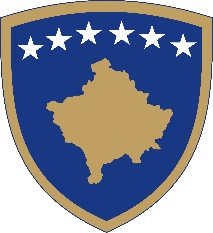 Republika e KosovësRepublika Kosova - Republic of KosovoAgjencia e Kosovës për Akreditim	Agencija Kosova za Akreditaciju	Kosovo Accreditation Agency